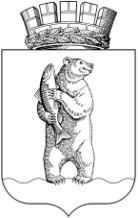 Администрациягородского округа АнадырьПОСТАНОВЛЕНИЕОт 01.08.2019	                                                                                                        № 716В целях повышения эффективности работы по привлечению инвестиционных ресурсов, стимулирования инвестиционной активности и развития предпринимательства на территории городского округа Анадырь, в соответствии с планом работ по внедрению успешных практик, утвержденных Постановлением Администрации городского округа Анадырь от 11.04.2019 № 261,ПОСТАНОВЛЯЮ:	1. Внести  в  Постановление  Администрации   городского  округа  Анадырь  от 23 июля 2019 года № 675 «Об общественном Совете по улучшению инвестиционного климата и развитию предпринимательства при Главе городского округа Анадырь» (далее – Постановление) следующие изменения:	1.1. Раздел 4 приложения 1 к Постановлению дополнить:	1.1.1. пунктом 4.14 следующего содержания: «4.14. В случае отсутствия секретаря Совета, его обязанности исполняет любой из членов Совета, по поручению председательствующего.»;	1.1.2. пунктом 4.15 следующего содержания: «4.15. Члены Совета участвуют в заседаниях лично. В случае невозможности личного участия, в заседании может принять участие иное лицо с письменного уведомления члена Совета.».	1.2. В приложении 2 к Постановлению слова «комиссии» заменить словами «Совета».	2. Настоящее постановление вступает в силу со дня его подписания и распространяет свое действие на правоотношения, возникшие с 1 января 2019 года.	3.  Настоящее постановление опубликовать в газете "Крайний Север", а также разместить на официальном информационно-правовом ресурсе городского округа Анадырь - WWW.NOVOMARIINSK.RU.4. Контроль за исполнением настоящего постановления возложить на заместителя Главы Администрации городского округа Анадырь – начальника Управления финансов, экономики и имущественных отношений Администрации городского округа Анадырь Тюнягину Ю.И. И.о. Главы Администрации                                                                         Л.А. НиколаевО внесении изменений в Постановление Администрации городского округа Анадырь от 23 июля 2019 года № 675